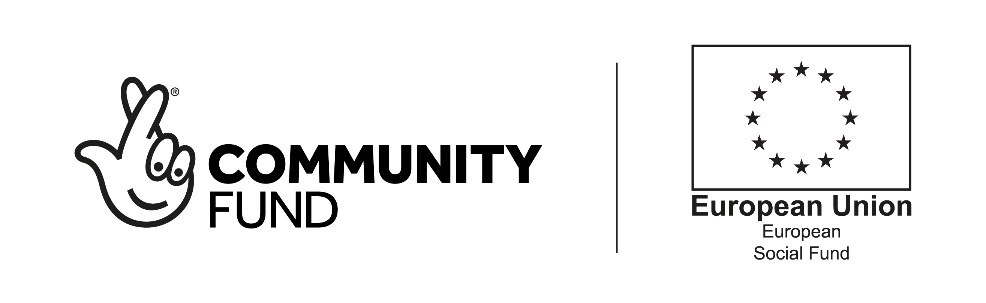 Annex NParticipant expenses, allowances and incentives formFor participants and project staff to completeThis form must be completed whenever a participant is reimbursed for their expenses, or where they are given an allowance or incentive of some kind. All items must be used exclusively for ESF purposes.Part one: Summary	Part two: Expenses	Describe the nature of the expense as fully as possible:If the expense relates to travel, provide full details of the journey, along with your ticket or receipt. For example, “Bus journey from home to a Health and Safety Course at 12 Charlton Place, Any town, AB1 2CD, actual date”.If the expense relates to something else, make sure it’s an eligible expense and explain why this expense was needed.You must provide proof of the expense, such as a receipt of your journey.You must be confident that all participant expenses represent good value for money, this should be documented below. For example, if a bicycle has been provided, the evidence should include the cost/benefit of the purchase compared to other transport options linked to the ESF specific activities and participant action plans.Please continue on supplementary sheets if required. Part three: Allowances and incentives	Describe the nature of the allowance or incentive as fully as possible. You’ll need to set out:a written explanation of the reasons for offering this allowance or incentive and how it represents good value for moneya record of the advice received from Jobcentre Plus, HM Revenue and Customs and other bodies concerning the status of any existing allowance or incentivedetails of the participation that fulfils the eligibility terms of the allowance or incentiveplease continue on supplementary sheets if required.Part four: Participant declaration	Tick each box to confirm:Part five: Project officer declaration	Tick each box to confirm:Organisation:Participant name:National Insurance number:Customer reference number:DescriptionDateAmountTotal£     What is the total amount of the allowance or incentive? This must be in pounds and full pence.£          I do wish to claim expenses, allowances or incentives for my time on the project.The information provided on this form is true and accurate.I confirm that these items will only be used for ESF related activity.Name:      Signature:      Date:      Signature:      The information on this form has been checked.Original documentation has been collected and retained to prove the expenditure.Name:      Signature:      Job title:      Signature:      Date:      Signature:      